INSTALLATIONS-ATTESTfür Alarmanlagen nach der OVE-Richtlinie R 2Risikoklasse:  	        kombiniert mit *):                        		       *) darf nur niedriger als die Risikoklasse sein!
	 Ergänzungen nach TRVE 31-7 	 Änderungen nach Kundenwunsch4. Art des Objektes:5. Gesicherte Bereiche:Legende: A = Außenhautschutz;   R = Raumschutz;   O = Objektschutz;   P = Personenschutz6. Ungesicherte Bereiche: Welche zwar in die Projektierung einbezogen, jedoch auf Wunsch des Kunden nicht ausgeführt wurden.7. Installationsart:8. Fernalarm und Übertragungsweg:10. Eingesetzte Geräte: Es sind alle, an die Alarmanlage angeschalteten Geräte anzuführen.10. Eingesetzte Geräte: Es sind alle an die Alarmanlage angeschalteten Geräte anzuführen.11. Mindest - Notstromversorgung:12. Zusätzliche Einrichtungen, welche an der EMA angeschaltet sind:13. Das Service für die Alarmanlage ist sichergestellt durch:14. Schlussbemerkung:Dem Betreiber wurde die Anlage am:       nach       Tagen Probebetrieb in funktionsfähigem und betriebsbereiten Zustand 
übergeben.15. Nicht erfüllte Anforderungen laut Richtlinie:    bauliche/technische Ursachen    gemäß Kundenwunsch16. Störannahmestelle der Errichterfirma:17. Signaturen Installationsattest Original bleibt beim Anlagenbetreiber. Kopien werden durch Ankreuzen gekennzeichnet.
 Exemplar für:	 Errichter der Anlage	 Hilfeleistende Stelle	 Versicherungsunternehmen 18. Ergänzungsblatt zum Installationsattest mit der Reg.-Nr.:      	Version:    

In diesem Ergänzungsblatt dürfen mehrere Änderungen, die zu verschiedenen Zeiten ausgeführt worden sind, zusammengefasst werden. Es ist nach jeder abgeschlossenen Änderungen eine neue Versionsnummer zu vergeben und an den Betreiber zur weiteren Veranlassung zu versenden.19. Signaturen für Änderungen am bestehenden Installationsattest Original bleibt beim Anlagenbetreiber. Kopien werden durch Ankreuzen gekennzeichnet.
 Exemplar für:	 Errichter der Anlage	 Hilfeleistende Stelle	 Versicherungsunternehmen Registriernummer: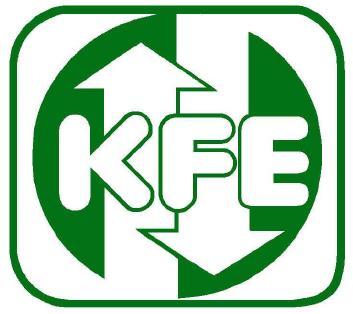 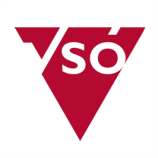 Die Registriernummer ist einem definierten Projekt zugeordnet und darf nur vom VSÖ, der Sektion Sicherheitstechnik im OVE oder vom KFE, Kuratorium für Elektrotechnik  vergeben werden. Atteste ohne Registriernummer sind nicht gültig! Zuwiderhandlung wird strafrechtlich verfolgt. Originalexemplar für den Anlagenbetreiber. Dieses Attest enthält sicherheitsrelevante Daten und ist unter Verschluss zu halten!Die Registriernummer ist einem definierten Projekt zugeordnet und darf nur vom VSÖ, der Sektion Sicherheitstechnik im OVE oder vom KFE, Kuratorium für Elektrotechnik  vergeben werden. Atteste ohne Registriernummer sind nicht gültig! Zuwiderhandlung wird strafrechtlich verfolgt. Originalexemplar für den Anlagenbetreiber. Dieses Attest enthält sicherheitsrelevante Daten und ist unter Verschluss zu halten!1. Errichter der Anlage1. Errichter der AnlageFirma / Name:Straße:PLZ / Ort:Telefon:E-Mail:2. Anlagenbetreiber2. AnlagenbetreiberFirma / Name:Straße:PLZ / Ort:Telefon:E-Mail:3. Standort der Anlage3. Standort der AnlageFirma / Name:Straße:PLZ / Ort:Telefon:E-Mail: nach Anhang B       oder: Wohnhaus oder Wohnung Sonstige:       KellerA ; R ; O ; P A ; R ; O ; P  ErdgeschossA ; R ; O ; P A ; R ; O ; P  1. StockA ; R ; O ; P A ; R ; O ; P  2. StockA ; R ; O ; P A ; R ; O ; P  Aufputz Unterputz Drahtlos Stehende Verbindung  (TUS; MDL; Infranet; u. dgl.) Stehende Verbindung  (TUS; MDL; Infranet; u. dgl.) TCP/IP-Übertragung AWUG  Analog GSM AWAG ISDN9. Hilfeleistende Stelle:9. Hilfeleistende Stelle:9. Hilfeleistende Stelle:9. Hilfeleistende Stelle:9. Hilfeleistende Stelle:9. Hilfeleistende Stelle:Firma / Name:Firma / Name:Straße:Straße:PLZ / Ort:PLZ / Ort:Telefon:Telefon:E-Mail:E-Mail:1. Alarm Tel. Nr.      1. Alarm Tel. Nr.      2. Alarm Tel. Nr.      2. Alarm Tel. Nr.      3. Alarm Tel. Nr.      Einverständnis mit der hilfeleistenden Stelle hergestellt am:      Einverständnis mit der hilfeleistenden Stelle hergestellt am:      Einverständnis mit der hilfeleistenden Stelle hergestellt am:      Einverständnis mit der hilfeleistenden Stelle hergestellt am:      Einverständnis mit der hilfeleistenden Stelle hergestellt am:      Probealarm durchgeführt am:      Probealarm durchgeführt am:      Probealarm durchgeführt am:      Probealarm durchgeführt am:      Probealarm durchgeführt am:      Alarmverifizierung  (mittels Codewortrückfrage) vereinbart:  ja    neinAlarmverifizierung  (mittels Codewortrückfrage) vereinbart:  ja    neinAlarmverifizierung  (mittels Codewortrückfrage) vereinbart:  ja    neinAlarmverifizierung  (mittels Codewortrückfrage) vereinbart:  ja    neinAlarmverifizierung  (mittels Codewortrückfrage) vereinbart:  ja    neinAnmeldung zur Exekutive erfolgt:   ja    neinAnmeldung zur Exekutive erfolgt:   ja    neinAnmeldung zur Exekutive erfolgt:   ja    neinDatum:      Datum:      Dienststelle:      Dienststelle:      Dienststelle:      Dienststelle:      Dienststelle:      GerätetypenTypeVerbauteAnzahlAussteller / Nummer des Zertifikates 
lt. Anhang AMagnetkontakte    Stk.Öffnungsmelder    Stk.Riegelkontakte    Stk.Aufdruckbolzen    Stk.Glasbruchmelder aktiv    Stk.Glasbruchmelder passiv    Stk.Glasbruchmelder akustisch    Stk.Körperschallmelder    Stk.Alarmglas    Stk.Alarmfolien/-tapeten    Stk.Lichtschranke    Stk.Elektron. Erschütterungsmelder    Stk.    Stk.    Stk.    Stk.Mikrowellen-Bewegungsmelder    Stk.Ultraschall-Bewegungsmelder    Stk.Infrarot-Bewegungsmelder    Stk.Kombinationsmelder    Stk.    Stk.    Stk.Verteiler    Stk.    Stk.Abhebmelder    Stk.Bildermelder    Stk.Kapazitive Melder    Stk.Handmelder    Stk.Fußmelder    Stk.Geldscheinkontakt    Stk.Drahtlose Überfallmelder    Stk.    Stk.Außensirene eigenversorgt    Stk.Außensirene    Stk.Innensirene    Stk.Optischer Signalgeber    Stk.    Stk.GerätetypenTypeVerbauteAnzahlAussteller / Nummer des Zertifikates 
lt. Anhang ASchlüsselschalter    Stk.Blockschloss    Stk.Codeschalter    Stk.Identifikationsmerkmalträger    Stk.Zeitschaltuhr    Stk.Abgesetztes Bedienteil    Stk.    Stk.    Stk.    Stk.    Stk.    Stk.    Stk.    Stk.    Stk.    Stk.    Stk.    Stk.    Stk.    Stk.    Stk.    Stk.    Stk.Alarmzentrale    Stk.      Stk. Meldergruppen      Stk. Meldergruppen      Stk. Meldergruppen-Sabotage      Stk. Meldergruppen-Sabotage 12 Stunden 30 Stunden  bei Störungsübertragung  an Notrufempfangszentrale  30 Stunden  bei Störungsübertragung  an Notrufempfangszentrale  60 Stunden Anzahl der zusätzlich verbauten Netzteile:       Anzahl der zusätzlich verbauten Netzteile:       Anzahl der zusätzlich verbauten Netzteile:       Anzahl der zusätzlich verbauten Netzteile:       Gesamtsumme: Batteriekapazität:        AhGesamtsumme: Batteriekapazität:        AhRuhestrom bei abgeschalteter Netzversorgung:        mARuhestrom bei abgeschalteter Netzversorgung:        mA Bildaufzeichnung Außenbeleuchtung RauchmelderWartungsvertrag gemäß Anhang E vorhanden ja     neinEin Sicherungsschein für Schlüssel zur Anlagenbedienung wurde vom Betreiber übernommen. ja     neinBetreiberschulung durchgeführt ja     neinProtokollbuch der Alarmanlage dem Betreiber übergeben ja     neinPflichten des Betreibers dem Betreiber übergeben - Anhang G ja     neinZusätzliche technische Unterlagen dem Betreiber übergeben ja     neinFirma / Name:Straße:PLZ / Ort:Telefon:E-Mail:Errichter der AnlageUnterschrift VSÖ / OVE R2 ErrichterDatum, OrtNeben der Richtigkeit der Angaben auf Blatt 1- 5 bestätigt hiermit der Errichter der Anlage, dass diese gegebenenfalls mit den nicht erfüllbaren Punkten (siehe oben), nach der  TRVE 31-7 oder  OVE Richtlinie 2 entsprechend ausgeführt wurde.
Neben der Richtigkeit der Angaben auf Blatt 1- 5 bestätigt hiermit der Errichter der Anlage, dass diese gegebenenfalls mit den nicht erfüllbaren Punkten (siehe oben), nach der  TRVE 31-7 oder  OVE Richtlinie 2 entsprechend ausgeführt wurde.
Neben der Richtigkeit der Angaben auf Blatt 1- 5 bestätigt hiermit der Errichter der Anlage, dass diese gegebenenfalls mit den nicht erfüllbaren Punkten (siehe oben), nach der  TRVE 31-7 oder  OVE Richtlinie 2 entsprechend ausgeführt wurde.
Betreiber der AnlageFirmenmäßige ZeichnungDatum, OrtNeben der Richtigkeit der Angaben auf Blatt 1, 2, 4 und 5 bestätigt hiermit der Betreiber der Anlage die ordnungsgemäße Über-nahme, alle zukünftigen Änderungen an der Anlage und am gesicherten Bereich dem Anlagenerrichter und gegebenenfalls dem Versicherungsunternehmen bekannt zu geben.
Neben der Richtigkeit der Angaben auf Blatt 1, 2, 4 und 5 bestätigt hiermit der Betreiber der Anlage die ordnungsgemäße Über-nahme, alle zukünftigen Änderungen an der Anlage und am gesicherten Bereich dem Anlagenerrichter und gegebenenfalls dem Versicherungsunternehmen bekannt zu geben.
Neben der Richtigkeit der Angaben auf Blatt 1, 2, 4 und 5 bestätigt hiermit der Betreiber der Anlage die ordnungsgemäße Über-nahme, alle zukünftigen Änderungen an der Anlage und am gesicherten Bereich dem Anlagenerrichter und gegebenenfalls dem Versicherungsunternehmen bekannt zu geben.
VersicherungsunternehmenUnterschrift des VersicherersDatum, OrtDas Versicherungsunternehmen akzeptiert hiermit die attestierte Alarmanlage als Bestandteil seines Risikos.Das Versicherungsunternehmen akzeptiert hiermit die attestierte Alarmanlage als Bestandteil seines Risikos.Das Versicherungsunternehmen akzeptiert hiermit die attestierte Alarmanlage als Bestandteil seines Risikos.Pos.Datum zu PunktÄnderungen / Ergänzungen123456789101112131415zu Pos. Nr.GerätetypenTypeVerbauteAnzahlAussteller / Nummer des Zertifikates 
lt. Anhang A    Stk.    Stk.    Stk.    Stk.    Stk.    Stk.    Stk.    Stk.    Stk.    Stk.    Stk.    Stk.Errichter der AnlageUnterschrift VSÖ / OVE R2 ErrichterDatum, OrtNeben der Richtigkeit der Angaben auf Blatt 1- 5 bestätigt hiermit der Errichter der Anlage, dass diese gegebenenfalls mit den nicht erfüllbaren Punkten (siehe oben), nach der  TRVE 31-7 oder  OVE Richtlinie 2 entsprechend ausgeführt wurde.
Neben der Richtigkeit der Angaben auf Blatt 1- 5 bestätigt hiermit der Errichter der Anlage, dass diese gegebenenfalls mit den nicht erfüllbaren Punkten (siehe oben), nach der  TRVE 31-7 oder  OVE Richtlinie 2 entsprechend ausgeführt wurde.
Neben der Richtigkeit der Angaben auf Blatt 1- 5 bestätigt hiermit der Errichter der Anlage, dass diese gegebenenfalls mit den nicht erfüllbaren Punkten (siehe oben), nach der  TRVE 31-7 oder  OVE Richtlinie 2 entsprechend ausgeführt wurde.
Betreiber der AnlageFirmenmäßige ZeichnungDatum, OrtNeben der Richtigkeit der Angaben auf Blatt 1, 2, 4 und 5 bestätigt hiermit der Betreiber der Anlage die ordnungsgemäße Über-nahme, alle zukünftigen Änderungen an der Anlage und am gesicherten Bereich dem Anlagenerrichter und gegebenenfalls dem Versicherungsunternehmen bekannt zu geben.
Neben der Richtigkeit der Angaben auf Blatt 1, 2, 4 und 5 bestätigt hiermit der Betreiber der Anlage die ordnungsgemäße Über-nahme, alle zukünftigen Änderungen an der Anlage und am gesicherten Bereich dem Anlagenerrichter und gegebenenfalls dem Versicherungsunternehmen bekannt zu geben.
Neben der Richtigkeit der Angaben auf Blatt 1, 2, 4 und 5 bestätigt hiermit der Betreiber der Anlage die ordnungsgemäße Über-nahme, alle zukünftigen Änderungen an der Anlage und am gesicherten Bereich dem Anlagenerrichter und gegebenenfalls dem Versicherungsunternehmen bekannt zu geben.
VersicherungsunternehmenUnterschrift des VersicherersDatum, OrtDas Versicherungsunternehmen akzeptiert hiermit die attestierte Alarmanlage als Bestandteil seines Risikos.Das Versicherungsunternehmen akzeptiert hiermit die attestierte Alarmanlage als Bestandteil seines Risikos.Das Versicherungsunternehmen akzeptiert hiermit die attestierte Alarmanlage als Bestandteil seines Risikos.